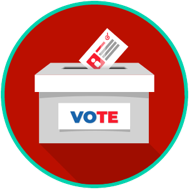 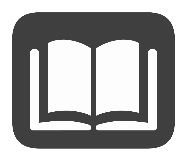 Этот материал подготовлен на основе ресурсов, разработанных USAGov.В США граждане имеют возможность участвовать в выборах и отдавать свои голоса за кандидатов, претендующих на государственные должности. Выборы проводятся на всех уровнях правительства, но наиболее популярными являются общенациональные выборы президента и вице-президента. В отличие от других выборов, кандидаты в президенты не просто выбираются народом. Вместо этого они выбираются выборщиками в рамках процесса, называемого коллегией выборщиков. Процесс использования выборщиков для выбора президента заложен в Конституции. В ходе работы Конституционного съезда его участники обсуждали, следует ли проводить всенародное голосование граждан или голосование в Конгрессе, чтобы определить, кто станет президентом. Разговор закончился компромиссом и созданием группы специальных выборщиков, отбираемых законодательными органами штатов. Это позволило бы сохранить права штатов, обеспечить независимое избрание президента и исполнительной власти, а также избежать всенародных выборов, так как многие считали, что народ не будет знать о кандидатах достаточно, чтобы сделать разумный выбор. Первоначально основатели предлагали выборщикам на президентских выборах отдавать два голоса за президента, каждый из которых за разных людей. Победитель, набравший наибольшее количество голосов, становился президентом, а занявший второе место — вице-президентом. Однако во время выборов 1800 года ситуация осложнилась, так как начался рост политических партий. На выборах 1800 года Томас Джефферсон и Аарон Берр разделили голоса на пост президента, не оставив явного победителя. Согласно Конституции Палата представителей должна принять решение о назначении президента в случае равенства голосов или если никто не получил более половины голосов. Потребовалось 36 отдельных голосов в Палате представителей, прежде чем Джефферсон был объявлен победителем. В результате была создана Двенадцатая поправка, разделяющая голоса выборщиков за президента и вице-президента. На современных выборах после того, как человек проголосовал за президента, его голос учитывается в масштабах всего штата. В 48 штатах и Вашингтоне действует система «победитель получает все», при которой кандидат, набравший наибольшее количество голосов выборщиков, получает все голоса выборщиков от этого штата, даже если он побеждает с перевесом в один голос. В штатах Мэн и Небраска для выборщиков назначается пропорциональная система, при которой отдельные выборщики назначаются на основе победителя всенародного голосования в каждом округе Конгресса. Затем назначаются еще два выборщика в зависимости от победителя общего голосования в штате. Всего насчитывается 538 выборщиков президента. Для победы необходимо, чтобы у кандидата было на одного выборщика больше половины (269); таким образом, для победы на президентских выборах необходимо 270 выборщиков.Источник: USAGov. (13 сентября 2022 г.). Процесс президентских выборов. Получено 21 декабря 2022 года по адресу https://www.usa.gov/election 